SPOZNAVANJE OKOLJA – 2. KSREDA, 1. 4. 2020V petek (ali kakšen dan kasneje) ste že ustvarjali svoje male vrtičke (tisti, ki ste poslali fotografije – Hvala!). Čez čas boste sadike lahko presadili na vrt ali polje.Poglej si Powerpoint predstavitev in spoznaj razlike in podobnosti med VRTOM in POLJEM. Prepričana sem, da večino tega že veš.Prepiši v zvezek (glej sliko) in nariši (ali lepi).Če želiš lahko rešiš spodnjo osmerko – zabavno bo.OSMOSMERKAPoišči vrtnine in poljščine, ki se skrivajo med ostalimi črkami.Poišči besede: fižol  koruza  solata  korenje  rdeča pesa  paradižnik  krompir  paprika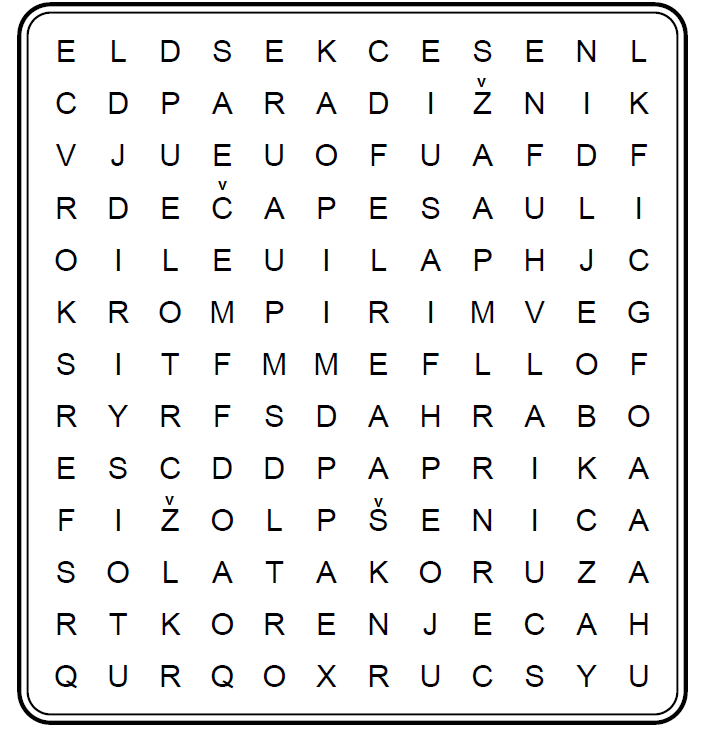 